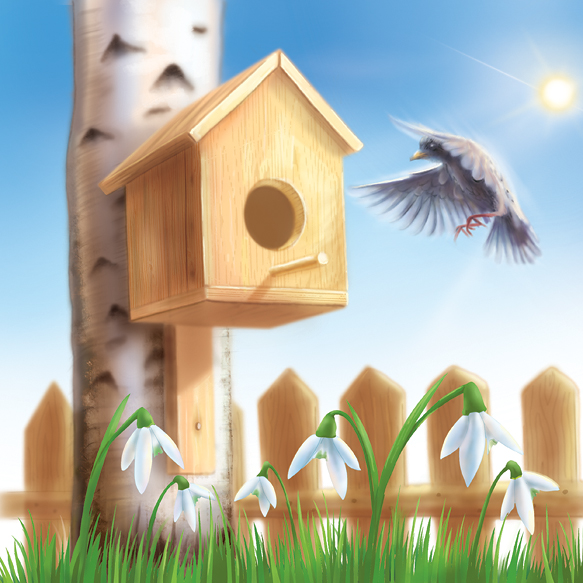 Руководитель проекта: учитель  истории  МКОУ «Андийская СОШ №2»Алисултанова Батули Ахмеднабиевна. Авторы проекта-  учащиеся 5-7 классов.2019Паспорт социально-значимого проекта "Помоги птицам!".Дидактические цели проекта:1.  Привлечь внимание учащихся школы и родителей к проблеме нехватки птичьих домиков для скворцов 2.  Формирование социального опыта учащихся, осознание ими элементарного взаимодействия в системе "человек-природа-общество", воспитание нравственного и экологически обоснованного отношения к  среде обитания и правил поведения в ней. 3. Воспитание у детей чувство ответственности за судьбу птиц, вызвать желание заботиться о них, делать для них гнездовья, защищать от хищников и хулиганов.4. Повышение мотивации учащихся в получении дополнительных знаний, освоение практических навыков.5.  Учить работать в сотрудничестве со взрослыми.Методические задачи:1. Расширить представления учащихся о птицах; умение оценить их значимость в природе и жизни человека. 2.  Научить учащихся правильно изготавливать скворечники.3.  Вовлечь учащихся школы и их родителей в трудовую деятельность по изготовлению скворечников.4.  Развивать критическое и творческое мышление учащихся, умение увидеть, сформулировать и решить проблему. 5. Вести пропаганду среди учащихся и родителей о пользе птиц.Класс: 5-7 классОсновополагающий вопрос: Как люди встречают своих пернатых друзей -   птиц?Этапы работы: 1. Интересные факты из жизни птиц.  2. Скворцы - певчие птицы;3. Скворцы - защитники садов и огородов;4. Изготовление скворечников.5. Внеклассное мероприятие ко дню птиц «Наши пернатые друзья» для учащихся начальной школы.Вопросы для самостоятельных исследований учащихся: Почему мы реже слышим пение птиц в школьном дворе, в городе?Сколько скворечников в школьном дворе?Как заинтересовать всех учащихся школы и родителей и вызвать желание делать скворечники для птиц?Наши конкретные дела. Только ли из досок можно сделать скворечник?Результаты представления исследований: ПрезентацияИнформационный бюллетеньСкворечникиВнеклассное мероприятие «Наши пернатые друзья!»Этапы и сроки проведения проекта: "Трибуна мнений" (формулирование тем исследований учеников).Распределение тем для проведения исследований, выдвижение гипотез решения проблем.Выбор творческого названия проекта (совместно с учащимися).Обсуждение плана работы учащихся индивидуально.Обсуждение со школьниками возможных источников информации.Самостоятельная работа по выполнению заданий.Подготовка школьниками сообщенийВопросы для исследований и задания для учащихся:  Сбор информации о птицах (то, чего нет в наших учебниках). Интересные заметки, рисунки, фотографии. Выставка рисунков «Мир без птиц!», «Птицы – наши друзья!».Работа над чертежами скворечника. Разрабатывают готовый чертеж и конструируют его.Этапы работы и виды исследовательской деятельности учащихся:     Сбор данных Представление проекта Проведение практического занятия по изготовлению скворечников (вместе с учителем технологии, родителями). Создание презентации..Публичная защита проекта. Презентация.Создание буклетаВнеклассное мероприятие «Наши пернатые друзья!»